Colegio Mercedes Marín del Solar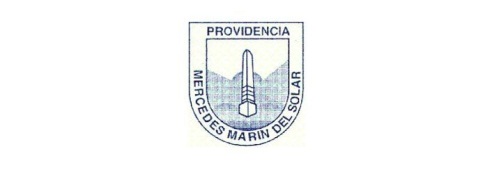 1° Básicos – Artes        Nombre:____________________________________________             Curso:__________                  Colores fríos                                                   Colores cálidos 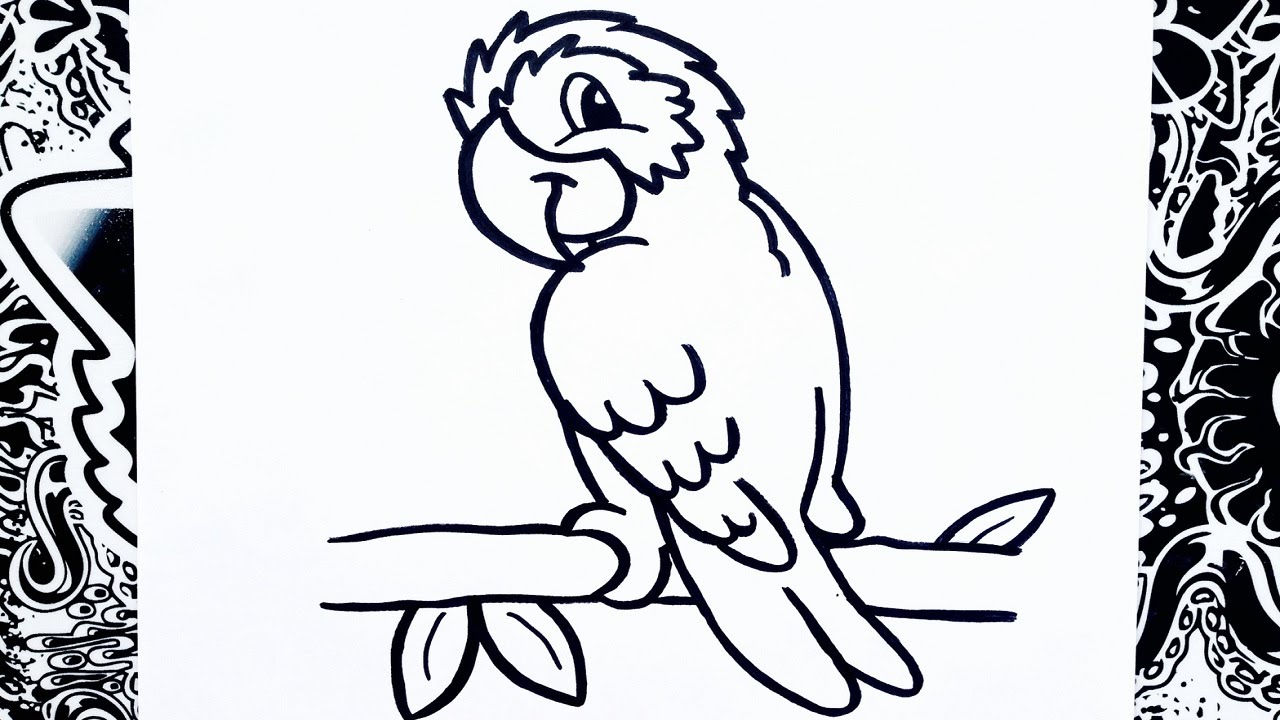 